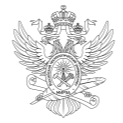 МИНОБРНАУКИ РОССИИФедеральное государственное бюджетное образовательное учреждениевысшего образования«МИРЭА – Российский технологический университет»МИНОБРНАУКИ РОССИИФедеральное государственное бюджетное образовательное учреждениевысшего образования«МИРЭА – Российский технологический университет»МИНОБРНАУКИ РОССИИФедеральное государственное бюджетное образовательное учреждениевысшего образования«МИРЭА – Российский технологический университет»МИНОБРНАУКИ РОССИИФедеральное государственное бюджетное образовательное учреждениевысшего образования«МИРЭА – Российский технологический университет»УТВЕРЖДАЮРектор__________________Кудж С.А.«___»_____________20___ г.Основная профессиональная образовательнаяпрограмма высшего образованияОсновная профессиональная образовательнаяпрограмма высшего образованияОсновная профессиональная образовательнаяпрограмма высшего образованияОсновная профессиональная образовательнаяпрограмма высшего образованияНаправление подготовки27.04.03 Системный анализ и управление27.04.03 Системный анализ и управление27.04.03 Системный анализ и управлениеНаправленность (профиль)Инженерия автоматизированных системИнженерия автоматизированных системИнженерия автоматизированных системКвалификациямагистрмагистрмагистрФорма обученияочнаяочнаяочнаяМосква 2021Москва 2021Москва 2021Москва 20211. Цель (миссия) программы Программа имеет своей целью развитие у обучающихся личностных качеств, а также формирование универсальных, общепрофессиональных и профессиональных компетенций в соответствии с требованиями ФГОС ВО по направлению подготовки 27.04.03 Системный анализ и управление. Программа включает в себя: учебный план, календарный учебный график, рабочие программы дисциплин (модулей), программ практик, а также комплекс оценочных и методических материалов. 1. Цель (миссия) программы Программа имеет своей целью развитие у обучающихся личностных качеств, а также формирование универсальных, общепрофессиональных и профессиональных компетенций в соответствии с требованиями ФГОС ВО по направлению подготовки 27.04.03 Системный анализ и управление. Программа включает в себя: учебный план, календарный учебный график, рабочие программы дисциплин (модулей), программ практик, а также комплекс оценочных и методических материалов. 2. Нормативные документы Образовательная программа разработана в соответствии с требованиями нормативных правовых актов: 2. Нормативные документы Образовательная программа разработана в соответствии с требованиями нормативных правовых актов: ─Федеральный закон Российской Федерации «Об образовании в Российской Федерации» от 29 декабря 2012 г. № 273-ФЗ;─Федеральный государственный образовательный стандарт высшего образования (ФГОС ВО) по направлению подготовки 27.04.03 Системный анализ и управление, утвержденный приказом Министерства образования и науки Российской Федерации от 29 июля 2020 года № 837;─Порядок организации и осуществления образовательной деятельности по образовательным программам высшего образования – программам бакалавриата, программам специалитета, программам магистратуры, утвержденный приказом Минобрнауки России от 5 апреля 2017 года № 301 (далее – Порядок организации образовательной деятельности);─Профессиональный стандарт 40.057 Специалист по автоматизированным системам управления производством;─Устав федерального государственного бюджетного образовательного учреждения высшего образования «МИРЭА - Российский технологический университет»─Иные нормативные правовые акты, регламентирующие общественные отношения в сфере образования.3. Объем программы3. Объем программыТрудоемкость освоения студентом ОП ВО в соответствии с ФГОС ВО по данному направлению 120 зачетных единиц, включая все виды аудиторной (контактной) и самостоятельной работы студента, практики и время, отводимое на контроль качества освоения студентом ОП ВО.Трудоемкость освоения студентом ОП ВО в соответствии с ФГОС ВО по данному направлению 120 зачетных единиц, включая все виды аудиторной (контактной) и самостоятельной работы студента, практики и время, отводимое на контроль качества освоения студентом ОП ВО.4. Срок получения образования по программе4. Срок получения образования по программеСрок получения образования по программе в очной, включая каникулы, предоставляемые после прохождения государственной итоговой аттестации, составляет 2 года.Срок получения образования по программе в очной, включая каникулы, предоставляемые после прохождения государственной итоговой аттестации, составляет 2 года.5. Применение электронного обучения и дистанционных образовательных технологий5. Применение электронного обучения и дистанционных образовательных технологийМожет реализовываться с применением электронного обучения и дистанционных образовательных технологий.Может реализовываться с применением электронного обучения и дистанционных образовательных технологий.6. Сетевая форма реализации программы6. Сетевая форма реализации программыНе используется.Не используется.7. Сведения, составляющие государственную тайну7. Сведения, составляющие государственную тайнуОПОП ВО не содержит сведений, составляющих государственную тайну.ОПОП ВО не содержит сведений, составляющих государственную тайну.8. Язык образования8. Язык образованияОбразовательная деятельность по программе осуществляется на государственном языке Российской Федерации – русском языке.Образовательная деятельность по программе осуществляется на государственном языке Российской Федерации – русском языке.9. Область профессиональной деятельности выпускника9. Область профессиональной деятельности выпускникаОбласти профессиональной деятельности и сферы профессиональной деятельности, в которых выпускники, освоившие программу, могут осуществлять профессиональную деятельность:40 Сквозные виды профессиональной деятельности в промышленностиОбласти профессиональной деятельности и сферы профессиональной деятельности, в которых выпускники, освоившие программу, могут осуществлять профессиональную деятельность:40 Сквозные виды профессиональной деятельности в промышленности10. Типы задач профессиональной деятельности, к которым готовятся выпускники10. Типы задач профессиональной деятельности, к которым готовятся выпускникиТипы задач профессиональной деятельности, к которым готовятся выпускники:научно-исследовательский;организационно-управленческий.Типы задач профессиональной деятельности, к которым готовятся выпускники:научно-исследовательский;организационно-управленческий.11. Квалификация, присваиваемая выпускникам11. Квалификация, присваиваемая выпускникамВыпускникам присваивается квалификация «магистр».Выпускникам присваивается квалификация «магистр».12. Условия реализации образовательной программы12. Условия реализации образовательной программыУниверситет располагает на законном основании материально- техническим обеспечением образовательной деятельности для реализации образовательной программы по Блоку 1 «Дисциплины» и Блоку 3 «Государственная итоговая аттестация» в соответствии с учебным планом. Конкретный перечень материально-технического обеспечения (включая программное обеспечение) указан в рабочих программах.Университет обеспечивает обучающимся индивидуальный неограниченный доступ к одной или нескольким электронно-библиотечным системам (электронным библиотекам) и к электронной информационно- образовательной среде организации, которая соответствует требованиям федерального государственного образовательного стандарта.Университет располагает на законном основании материально- техническим обеспечением образовательной деятельности для реализации образовательной программы по Блоку 1 «Дисциплины» и Блоку 3 «Государственная итоговая аттестация» в соответствии с учебным планом. Конкретный перечень материально-технического обеспечения (включая программное обеспечение) указан в рабочих программах.Университет обеспечивает обучающимся индивидуальный неограниченный доступ к одной или нескольким электронно-библиотечным системам (электронным библиотекам) и к электронной информационно- образовательной среде организации, которая соответствует требованиям федерального государственного образовательного стандарта.13. Сведения о профессорско-преподавательском составе, необходимом для реализации программы13. Сведения о профессорско-преподавательском составе, необходимом для реализации программыРеализация программы обеспечивается руководящими и педагогическими работниками Университета, а также лицами, привлекаемыми к реализации программы на условиях гражданско-правового договора.Доля педагогических работников Организации, участвующих в реализации образовательной программы, и лиц, привлекаемых Организацией к реализации образовательной программы на иных условиях (исходя из количества замещаемых ставок, приведенного к целочисленным значениям), ведущих научную, учебно-методическую и (или) практическую работу, соответствующую профилю преподаваемой дисциплины (модуля), составляет 100 процентов.Доля педагогических работников Организации и лиц, привлекаемых к образовательной деятельности Организации на иных условиях (исходя из количества замещаемых ставок, приведенного к целочисленным значениям), имеющих ученую степень (в том числе ученую степень, полученную в иностранном государстве и признаваемую в Российской Федерации) и (или) ученое звание (в том числе ученое звание, полученное в иностранном государстве и признаваемое в Российской Федерации), составляет 88 процентов.Доля педагогических работников Организации, участвующих в реализации образовательной программы, и лиц, привлекаемых Организацией к реализации образовательной программы на иных условиях (исходя из количества замещаемых ставок, приведенного к целочисленным значениям), являются руководителями и (или) работниками иных организаций, осуществляющими трудовую деятельность в профессиональной сфере, соответствующей профессиональной деятельности, к которой готовятся выпускники (имеют стаж работы в данной профессиональной сфере не менее 3 лет), составляет 10 процентов.Реализация программы обеспечивается руководящими и педагогическими работниками Университета, а также лицами, привлекаемыми к реализации программы на условиях гражданско-правового договора.Доля педагогических работников Организации, участвующих в реализации образовательной программы, и лиц, привлекаемых Организацией к реализации образовательной программы на иных условиях (исходя из количества замещаемых ставок, приведенного к целочисленным значениям), ведущих научную, учебно-методическую и (или) практическую работу, соответствующую профилю преподаваемой дисциплины (модуля), составляет 100 процентов.Доля педагогических работников Организации и лиц, привлекаемых к образовательной деятельности Организации на иных условиях (исходя из количества замещаемых ставок, приведенного к целочисленным значениям), имеющих ученую степень (в том числе ученую степень, полученную в иностранном государстве и признаваемую в Российской Федерации) и (или) ученое звание (в том числе ученое звание, полученное в иностранном государстве и признаваемое в Российской Федерации), составляет 88 процентов.Доля педагогических работников Организации, участвующих в реализации образовательной программы, и лиц, привлекаемых Организацией к реализации образовательной программы на иных условиях (исходя из количества замещаемых ставок, приведенного к целочисленным значениям), являются руководителями и (или) работниками иных организаций, осуществляющими трудовую деятельность в профессиональной сфере, соответствующей профессиональной деятельности, к которой готовятся выпускники (имеют стаж работы в данной профессиональной сфере не менее 3 лет), составляет 10 процентов.Квалификация руководящих и педагогических работников Университета соответствует квалификационным характеристикам, установленным в Едином квалификационном справочнике должностей руководителей, специалистов и служащих, разделе «Квалификационные характеристики должностей руководителей и специалистов высшего профессионального и дополнительного профессионального образования», утвержденном приказом Минздравсоцразвития РФ от 11.01.2011 № 1н и профессиональным стандартам (при наличии).Среднегодовой объем финансирования научных исследований на одного научно-педагогического работника (в приведенных к целочисленным значениям ставок) составляет величину не менее чем величина аналогичного показателя мониторинга системы образования, утверждаемого Минобрнауки России.Квалификация руководящих и педагогических работников Университета соответствует квалификационным характеристикам, установленным в Едином квалификационном справочнике должностей руководителей, специалистов и служащих, разделе «Квалификационные характеристики должностей руководителей и специалистов высшего профессионального и дополнительного профессионального образования», утвержденном приказом Минздравсоцразвития РФ от 11.01.2011 № 1н и профессиональным стандартам (при наличии).Среднегодовой объем финансирования научных исследований на одного научно-педагогического работника (в приведенных к целочисленным значениям ставок) составляет величину не менее чем величина аналогичного показателя мониторинга системы образования, утверждаемого Минобрнауки России.14. Планируемые результаты освоения программы14. Планируемые результаты освоения программыВ результате освоения программы у выпускника должны быть сформированы универсальные, общепрофессиональные и профессиональные компетенции.В результате освоения программы у выпускника должны быть сформированы универсальные, общепрофессиональные и профессиональные компетенции.Выпускник, освоивший программу, должен обладать следующими универсальными компетенциями:Способен осуществлять критический анализ проблемных ситуаций на основе системного подхода, вырабатывать стратегию действий (УК-1)- Анализирует проблемную ситуацию как систему, выявляя её составляющие и связи между ними (УК-1.1)- Определяет пробелы в информации, необходимой для решения проблемной ситуации; критически оценивает надежность источников информации (УК-1.2)- Разрабатывает и содержательно аргументирует стратегию решения проблемной ситуации на основе системного и междисциплинарного подхода (УК-1.3)Способен управлять проектом на всех этапах его жизненного цикла (УК-2)- Формирует на основе поставленной проблемы проектную задачу и способ её решения через реализацию проектного управления (УК-2.1)- Разрабатывает концепцию проекта в рамках обозначенной проблемы и план реализации проекта с учётом возможных рисков реализации и возможностей их устранения (УК-2.2)- Осуществляет мониторинг хода реализации проекта, корректирует отклонения, вносит дополнительные изменения в план реализации проекта. (УК-2.3)Способен организовывать и руководить работой команды, вырабатывая командную стратегию для достижения поставленной цели (УК- 3)- Вырабатывает стратегию командной работы и на её основе организует отбор членов команд для достижения поставленной цели (УК- 3.1)- Организует и корректирует работу команды, в том числе и на основе коллегиальных решений (УК-3.2)- Руководит работой команды, разрешает и противоречия на основе учёта интереса всех сторон (УК-3.3)Способен применять современные коммуникативные технологии, в том числе на иностранном(ых) языке(ах), для академического и профессионального взаимодействия (УК-4)- Осуществляет деловую переписку для профессионального взаимодействия в том числе на иностранном языке (УК-4.1)- Представляет результаты своей профессиональной деятельности и участвует в дискуссиях на иностранном языке (УК-4.2)- Применяет современные коммуникативные технологии для академического и профессионального взаимодействия (УК-4.3)Способен анализировать и учитывать разнообразие культур в процессе межкультурного взаимодействия (УК-5)- Анализирует важнейшие идеологические и культурные ценности (УК -5.1)- Выстраивает социальное и профессиональное взаимодействие с учётом особенностей деловой и общей культуры представителей других этносов и конфессий, различных социальных групп (УК-5.2)Способен определять и реализовывать приоритеты собственной деятельности и способы ее совершенствования на основе самооценки (УК-6)- Оценивает свои ресурсы и их пределы (личностные, ситуативные, временные) для успешного выполнения порученного задания (УК-6.1)- Определяет образовательные потребности и способы совершенствования собственной (в том числе профессиональной) деятельности па основе самооценки (УК-6.2)- Выбирает и реализует стратегию собственного развития в профессиональной сфере (УК-6.3)Выпускник, освоивший программу, должен обладать следующими универсальными компетенциями:Способен осуществлять критический анализ проблемных ситуаций на основе системного подхода, вырабатывать стратегию действий (УК-1)- Анализирует проблемную ситуацию как систему, выявляя её составляющие и связи между ними (УК-1.1)- Определяет пробелы в информации, необходимой для решения проблемной ситуации; критически оценивает надежность источников информации (УК-1.2)- Разрабатывает и содержательно аргументирует стратегию решения проблемной ситуации на основе системного и междисциплинарного подхода (УК-1.3)Способен управлять проектом на всех этапах его жизненного цикла (УК-2)- Формирует на основе поставленной проблемы проектную задачу и способ её решения через реализацию проектного управления (УК-2.1)- Разрабатывает концепцию проекта в рамках обозначенной проблемы и план реализации проекта с учётом возможных рисков реализации и возможностей их устранения (УК-2.2)- Осуществляет мониторинг хода реализации проекта, корректирует отклонения, вносит дополнительные изменения в план реализации проекта. (УК-2.3)Способен организовывать и руководить работой команды, вырабатывая командную стратегию для достижения поставленной цели (УК- 3)- Вырабатывает стратегию командной работы и на её основе организует отбор членов команд для достижения поставленной цели (УК- 3.1)- Организует и корректирует работу команды, в том числе и на основе коллегиальных решений (УК-3.2)- Руководит работой команды, разрешает и противоречия на основе учёта интереса всех сторон (УК-3.3)Способен применять современные коммуникативные технологии, в том числе на иностранном(ых) языке(ах), для академического и профессионального взаимодействия (УК-4)- Осуществляет деловую переписку для профессионального взаимодействия в том числе на иностранном языке (УК-4.1)- Представляет результаты своей профессиональной деятельности и участвует в дискуссиях на иностранном языке (УК-4.2)- Применяет современные коммуникативные технологии для академического и профессионального взаимодействия (УК-4.3)Способен анализировать и учитывать разнообразие культур в процессе межкультурного взаимодействия (УК-5)- Анализирует важнейшие идеологические и культурные ценности (УК -5.1)- Выстраивает социальное и профессиональное взаимодействие с учётом особенностей деловой и общей культуры представителей других этносов и конфессий, различных социальных групп (УК-5.2)Способен определять и реализовывать приоритеты собственной деятельности и способы ее совершенствования на основе самооценки (УК-6)- Оценивает свои ресурсы и их пределы (личностные, ситуативные, временные) для успешного выполнения порученного задания (УК-6.1)- Определяет образовательные потребности и способы совершенствования собственной (в том числе профессиональной) деятельности па основе самооценки (УК-6.2)- Выбирает и реализует стратегию собственного развития в профессиональной сфере (УК-6.3)Выпускник, освоивший программу, должен обладать следующими универсальными компетенциями:Способен осуществлять критический анализ проблемных ситуаций на основе системного подхода, вырабатывать стратегию действий (УК-1)- Анализирует проблемную ситуацию как систему, выявляя её составляющие и связи между ними (УК-1.1)- Определяет пробелы в информации, необходимой для решения проблемной ситуации; критически оценивает надежность источников информации (УК-1.2)- Разрабатывает и содержательно аргументирует стратегию решения проблемной ситуации на основе системного и междисциплинарного подхода (УК-1.3)Способен управлять проектом на всех этапах его жизненного цикла (УК-2)- Формирует на основе поставленной проблемы проектную задачу и способ её решения через реализацию проектного управления (УК-2.1)- Разрабатывает концепцию проекта в рамках обозначенной проблемы и план реализации проекта с учётом возможных рисков реализации и возможностей их устранения (УК-2.2)- Осуществляет мониторинг хода реализации проекта, корректирует отклонения, вносит дополнительные изменения в план реализации проекта. (УК-2.3)Способен организовывать и руководить работой команды, вырабатывая командную стратегию для достижения поставленной цели (УК- 3)- Вырабатывает стратегию командной работы и на её основе организует отбор членов команд для достижения поставленной цели (УК- 3.1)- Организует и корректирует работу команды, в том числе и на основе коллегиальных решений (УК-3.2)- Руководит работой команды, разрешает и противоречия на основе учёта интереса всех сторон (УК-3.3)Способен применять современные коммуникативные технологии, в том числе на иностранном(ых) языке(ах), для академического и профессионального взаимодействия (УК-4)- Осуществляет деловую переписку для профессионального взаимодействия в том числе на иностранном языке (УК-4.1)- Представляет результаты своей профессиональной деятельности и участвует в дискуссиях на иностранном языке (УК-4.2)- Применяет современные коммуникативные технологии для академического и профессионального взаимодействия (УК-4.3)Способен анализировать и учитывать разнообразие культур в процессе межкультурного взаимодействия (УК-5)- Анализирует важнейшие идеологические и культурные ценности (УК -5.1)- Выстраивает социальное и профессиональное взаимодействие с учётом особенностей деловой и общей культуры представителей других этносов и конфессий, различных социальных групп (УК-5.2)Способен определять и реализовывать приоритеты собственной деятельности и способы ее совершенствования на основе самооценки (УК-6)- Оценивает свои ресурсы и их пределы (личностные, ситуативные, временные) для успешного выполнения порученного задания (УК-6.1)- Определяет образовательные потребности и способы совершенствования собственной (в том числе профессиональной) деятельности па основе самооценки (УК-6.2)- Выбирает и реализует стратегию собственного развития в профессиональной сфере (УК-6.3)Выпускник, освоивший программу, должен обладать следующими универсальными компетенциями:Способен осуществлять критический анализ проблемных ситуаций на основе системного подхода, вырабатывать стратегию действий (УК-1)- Анализирует проблемную ситуацию как систему, выявляя её составляющие и связи между ними (УК-1.1)- Определяет пробелы в информации, необходимой для решения проблемной ситуации; критически оценивает надежность источников информации (УК-1.2)- Разрабатывает и содержательно аргументирует стратегию решения проблемной ситуации на основе системного и междисциплинарного подхода (УК-1.3)Способен управлять проектом на всех этапах его жизненного цикла (УК-2)- Формирует на основе поставленной проблемы проектную задачу и способ её решения через реализацию проектного управления (УК-2.1)- Разрабатывает концепцию проекта в рамках обозначенной проблемы и план реализации проекта с учётом возможных рисков реализации и возможностей их устранения (УК-2.2)- Осуществляет мониторинг хода реализации проекта, корректирует отклонения, вносит дополнительные изменения в план реализации проекта. (УК-2.3)Способен организовывать и руководить работой команды, вырабатывая командную стратегию для достижения поставленной цели (УК- 3)- Вырабатывает стратегию командной работы и на её основе организует отбор членов команд для достижения поставленной цели (УК- 3.1)- Организует и корректирует работу команды, в том числе и на основе коллегиальных решений (УК-3.2)- Руководит работой команды, разрешает и противоречия на основе учёта интереса всех сторон (УК-3.3)Способен применять современные коммуникативные технологии, в том числе на иностранном(ых) языке(ах), для академического и профессионального взаимодействия (УК-4)- Осуществляет деловую переписку для профессионального взаимодействия в том числе на иностранном языке (УК-4.1)- Представляет результаты своей профессиональной деятельности и участвует в дискуссиях на иностранном языке (УК-4.2)- Применяет современные коммуникативные технологии для академического и профессионального взаимодействия (УК-4.3)Способен анализировать и учитывать разнообразие культур в процессе межкультурного взаимодействия (УК-5)- Анализирует важнейшие идеологические и культурные ценности (УК -5.1)- Выстраивает социальное и профессиональное взаимодействие с учётом особенностей деловой и общей культуры представителей других этносов и конфессий, различных социальных групп (УК-5.2)Способен определять и реализовывать приоритеты собственной деятельности и способы ее совершенствования на основе самооценки (УК-6)- Оценивает свои ресурсы и их пределы (личностные, ситуативные, временные) для успешного выполнения порученного задания (УК-6.1)- Определяет образовательные потребности и способы совершенствования собственной (в том числе профессиональной) деятельности па основе самооценки (УК-6.2)- Выбирает и реализует стратегию собственного развития в профессиональной сфере (УК-6.3)Выпускник, освоивший программу, должен обладать следующими общепрофессиональными компетенциями:Способен анализировать и выявлять естественно-научную сущность проблем управления в технических системах на основе ранее приобретенных знаний (ОПК-1)- Анализирует естественно-научную сущность проблем управления в технических системах на основе ранее приобретенных знаний (ОПК-1.1)- Выявляет естественно-научную сущность проблем управления в технических системах на основе ранее приобретенных знаний (ОПК-1.2)Способен формулировать задачи управления в технических системах и обосновывать методы их решения (ОПК-2)- Формулирует задачи управления в технических системах (ОПК-2.1)- Обосновывает методы решения задач управления в технических системах (ОПК-2.2)Способен решать задачи системного анализа и управления в технических системах на базе последних достижений науки и техники (ОПК -3)- Решает задачи системного анализа и управления в технических системах на базе последних достижений в области кибернетического управления (ОПК-3.1)- Решает задачи системного анализа и управления в технических системах на базе последних достижений в области системной инженерии и управления жизненным циклом систем (ОПК-3.2)Способен осуществлять оценку эффективности технических систем методами системного анализа и управления (ОПК-4)- Формулирует задачу оценки эффективности технических систем на этапах их жизненного цикла (ОПК-4.1)- Осуществляет оценку эффективности технических систем на этапах их жизненного цикла (ОПК-4.2)Способен решать задачи в области развития науки, техники и технологии, применяя современные методы системного анализа и управления с учетом нормативно-правового регулирования в сфере интеллектуальной собственности (ОПК-5)- Применяет российскую и международную практику нормативно- правового регулирования в сфере интеллектуальной собственности (ОПК- 5.1)- Решает задачи в области инженерии автоматизированных систем, применяя современные методы системного анализа и управления с учетом нормативно-правового регулирования в сфере интеллектуальной собственности (ОПК-5.2)Способен применять методы математического, функционального и системного анализа для решения задач моделирования, исследования и синтеза автоматического управления техническими объектами (ОПК-6)- Применяет методы математического и функционального анализа для решения задач моделирования, исследования и синтеза автоматического управления техническими объектами (ОПК-6.1)- Применяет методы системного анализа для решения задач моделирования, исследования и синтеза автоматического управления техническими объектами (ОПК-6.2)Способен выбирать методы и разрабатывать на их основе алгоритмы и программы для решения задач автоматического управления сложными объектами (ОПК-7)- Выбирает методы для решения задач автоматического управления сложными объектами (ОПК-7.1)- Разрабатывает алгоритмы и программы для решения задач автоматического управления сложными объектами (ОПК-7.2)Способен формулировать содержательные и математические задачи исследований, выбирать методы исследований, системно анализировать, интерпретировать и представлять результаты исследований (ОПК-8)- Формулирует содержательные и математические задачи исследований в области инженерии автоматизированных систем (ОПК-8.1)- Выбирает методы исследований в области инженерии автоматизированных систем (ОПК-8.2)- Системно анализирует, интерпретирует и представляет результаты исследований в области инженерии автоматизированных систем (ОПК-8.3)Способен разрабатывать новые и модифицировать существующие методы системного анализа для адаптивного и робастного управления техническими объектами в условиях регулярной и хаотической динамики (ОПК-9)- Разрабатывает новые методы системного анализа для адаптивного и робастного управления техническими объектами в условиях регулярной и хаотической динамики (ОПК-9.1)- Модифицирует существующие методы системного анализа для адаптивного и робастного управления техническими объектами в условиях регулярной и хаотической динамики (ОПК-9.2)Выпускник, освоивший программу, должен обладать следующими общепрофессиональными компетенциями:Способен анализировать и выявлять естественно-научную сущность проблем управления в технических системах на основе ранее приобретенных знаний (ОПК-1)- Анализирует естественно-научную сущность проблем управления в технических системах на основе ранее приобретенных знаний (ОПК-1.1)- Выявляет естественно-научную сущность проблем управления в технических системах на основе ранее приобретенных знаний (ОПК-1.2)Способен формулировать задачи управления в технических системах и обосновывать методы их решения (ОПК-2)- Формулирует задачи управления в технических системах (ОПК-2.1)- Обосновывает методы решения задач управления в технических системах (ОПК-2.2)Способен решать задачи системного анализа и управления в технических системах на базе последних достижений науки и техники (ОПК -3)- Решает задачи системного анализа и управления в технических системах на базе последних достижений в области кибернетического управления (ОПК-3.1)- Решает задачи системного анализа и управления в технических системах на базе последних достижений в области системной инженерии и управления жизненным циклом систем (ОПК-3.2)Способен осуществлять оценку эффективности технических систем методами системного анализа и управления (ОПК-4)- Формулирует задачу оценки эффективности технических систем на этапах их жизненного цикла (ОПК-4.1)- Осуществляет оценку эффективности технических систем на этапах их жизненного цикла (ОПК-4.2)Способен решать задачи в области развития науки, техники и технологии, применяя современные методы системного анализа и управления с учетом нормативно-правового регулирования в сфере интеллектуальной собственности (ОПК-5)- Применяет российскую и международную практику нормативно- правового регулирования в сфере интеллектуальной собственности (ОПК- 5.1)- Решает задачи в области инженерии автоматизированных систем, применяя современные методы системного анализа и управления с учетом нормативно-правового регулирования в сфере интеллектуальной собственности (ОПК-5.2)Способен применять методы математического, функционального и системного анализа для решения задач моделирования, исследования и синтеза автоматического управления техническими объектами (ОПК-6)- Применяет методы математического и функционального анализа для решения задач моделирования, исследования и синтеза автоматического управления техническими объектами (ОПК-6.1)- Применяет методы системного анализа для решения задач моделирования, исследования и синтеза автоматического управления техническими объектами (ОПК-6.2)Способен выбирать методы и разрабатывать на их основе алгоритмы и программы для решения задач автоматического управления сложными объектами (ОПК-7)- Выбирает методы для решения задач автоматического управления сложными объектами (ОПК-7.1)- Разрабатывает алгоритмы и программы для решения задач автоматического управления сложными объектами (ОПК-7.2)Способен формулировать содержательные и математические задачи исследований, выбирать методы исследований, системно анализировать, интерпретировать и представлять результаты исследований (ОПК-8)- Формулирует содержательные и математические задачи исследований в области инженерии автоматизированных систем (ОПК-8.1)- Выбирает методы исследований в области инженерии автоматизированных систем (ОПК-8.2)- Системно анализирует, интерпретирует и представляет результаты исследований в области инженерии автоматизированных систем (ОПК-8.3)Способен разрабатывать новые и модифицировать существующие методы системного анализа для адаптивного и робастного управления техническими объектами в условиях регулярной и хаотической динамики (ОПК-9)- Разрабатывает новые методы системного анализа для адаптивного и робастного управления техническими объектами в условиях регулярной и хаотической динамики (ОПК-9.1)- Модифицирует существующие методы системного анализа для адаптивного и робастного управления техническими объектами в условиях регулярной и хаотической динамики (ОПК-9.2)Выпускник, освоивший программу, должен обладать профессиональными компетенциями, соответствующими типу (типам) задач профессиональной деятельности, на который (которые) ориентирована программа:Выпускник, освоивший программу, должен обладать профессиональными компетенциями, соответствующими типу (типам) задач профессиональной деятельности, на который (которые) ориентирована программа:научно-исследовательскийнаучно-исследовательскийСпособен организовать разработку мероприятий по повышению качества функционирования АСУП (или ее элементов) (ПК-1)  (Определена на основании профессионального стандарта 40.057 «Специалист по автоматизированным системам управления производством», обобщенной трудовой функции «Организация проведения работ по проектированию асуп»)- Анализирует конкурентоспособность проектируемой АСУП (или ее элементов) (ПК-1.1)- Разрабатывает планы мероприятий по выявлению необходимых параметров качества АСУП (или ее элементов) (ПК-1.2)- Готовит и предоставляет руководству отчеты о необходимости внесения изменений по параметрам качества проектируемой АСУП (или ее элементов) (ПК-1.3)Способен организовать разработку мероприятий по повышению качества функционирования АСУП (или ее элементов) (ПК-1)  (Определена на основании профессионального стандарта 40.057 «Специалист по автоматизированным системам управления производством», обобщенной трудовой функции «Организация проведения работ по проектированию асуп»)- Анализирует конкурентоспособность проектируемой АСУП (или ее элементов) (ПК-1.1)- Разрабатывает планы мероприятий по выявлению необходимых параметров качества АСУП (или ее элементов) (ПК-1.2)- Готовит и предоставляет руководству отчеты о необходимости внесения изменений по параметрам качества проектируемой АСУП (или ее элементов) (ПК-1.3)организационно-управленческийорганизационно-управленческийСпособен организовать анализ и оптимизацию процессов управления жизненным циклом АСУП в организации (ПК-2)  (Определена на основании профессионального стандарта 40.057 «Специалист по автоматизированным системам управления производством», обобщенной трудовой функции «Организация проведения работ по проектированию асуп»)- Формирует структуру системы документооборота при проектировании, внедрении и эксплуатации АСУП организации (ПК-2.1)- Исследует системы управления и регулирования производства с целью возможности их формализации и целесообразности перевода соответствующих процессов в автоматизированный режим (ПК-2.2)- Формирует технические задания по созданию АСУП и ее подсистем (ПК-2.3)Способен организовать анализ и оптимизацию процессов управления жизненным циклом АСУП в организации (ПК-2)  (Определена на основании профессионального стандарта 40.057 «Специалист по автоматизированным системам управления производством», обобщенной трудовой функции «Организация проведения работ по проектированию асуп»)- Формирует структуру системы документооборота при проектировании, внедрении и эксплуатации АСУП организации (ПК-2.1)- Исследует системы управления и регулирования производства с целью возможности их формализации и целесообразности перевода соответствующих процессов в автоматизированный режим (ПК-2.2)- Формирует технические задания по созданию АСУП и ее подсистем (ПК-2.3)